LIETUVOS RESPUBLIKOS ŪKIO MINISTRAS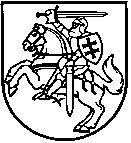 ĮSAKYMASdėl 2014–2020 metų europos sąjungos fondų investicijų veiksmų programos 3 prioriteto „smulkiojo ir vidutinio verslo konkurencingumo skatinimas“ priemonės nr. 03.3.1-lvpa-k-807 „pROCESAS lt“ projektų finansavimo sąlygų aprašo nr. 1 patvirtinimo2015 m. spalio 13 d. Nr. 4-642VilniusVadovaudamasis Atsakomybės ir funkcijų paskirstymo tarp institucijų, įgyvendinant    2014–2020 metų Europos Sąjungos struktūrinių fondų investicijų veiksmų programą, taisyklių, patvirtintų Lietuvos Respublikos Vyriausybės 2014 m. birželio 4 d. nutarimu Nr. 528 „Dėl Atsakomybės ir funkcijų paskirstymo tarp institucijų, įgyvendinant 2014–2020 metų Europos Sąjungos struktūrinių fondų investicijų veiksmų programą“, 6.2.7 papunkčiu,t v i r t i n u  2014–2020 metų Europos Sąjungos fondų investicijų veiksmų programos 3 prioriteto „Smulkiojo ir vidutinio verslo konkurencingumo skatinimas“ priemonės Nr. 03.3.1-LVPA-K-820 „Procesas LT“ projektų finansavimo sąlygų aprašą Nr. 1 (pridedama).SUDERINTALietuvos Respublikos finansų ministerijos2015-09-10 raštu Nr. ((24.39)-5K-1516555)-6K-1506728Parengė Ūkio ministerijos Europos Sąjungos paramos koordinavimo departamentoStruktūrinės paramos politikos skyriaus vyriausioji specialistėInga VeževičienėPATVIRTINTALietuvos Respublikos ūkio ministro 2015 m. spalio 13 d. įsakymu Nr. 4-6422014–2020 METŲ EUROPOS SĄJUNGOS FONDŲ INVESTICIJŲ VEIKSMŲ PROGRAMOS 3 PRIORITETO „SMULKIOJO IR VIDUTINIO VERSLO KONKURENCINGUMO SKATINIMAS“ PRIEMONĖS NR. 03.3.1-LVPA-K-820 „PROCESAS LT“ PROJEKTŲ FINANSAVIMO SĄLYGŲ APRAŠAS NR. 1I SKYRIUSBENDROSIOS NUOSTATOS1. 2014–2020 metų Europos Sąjungos fondų investicijų veiksmų programos 3 prioriteto „Smulkiojo ir vidutinio verslo konkurencingumo skatinimas“ priemonės Nr. 03.3.1-LVPA-K-820 „Procesas LT“ projektų finansavimo sąlygų aprašas Nr. 1 (toliau – Aprašas) nustato reikalavimus, kuriais turi vadovautis pareiškėjai, rengdami ir teikdami paraiškas finansuoti iš Europos Sąjungos struktūrinių fondų lėšų bendrai finansuojamus projektus (toliau – paraiška) pagal 2014–2020 m. Europos Sąjungos fondų investicijų veiksmų programos, patvirtintos Europos Komisijos 2014 m. rugsėjo 8  d. sprendimu Nr. C(2014)6397 (toliau – Veiksmų programa), 3 prioriteto „Smulkiojo ir vidutinio verslo konkurencingumo skatinimas“ priemonės Nr. 03.3.1-LVPA-K-820 „Procesas LT“ (toliau – Priemonė) finansuojamas veiklas, taip pat institucijos, atliekančios paraiškų vertinimą, atranką ir iš Europos Sąjungos struktūrinių fondų lėšų bendrai finansuojamų projektų (toliau – projektas) įgyvendinimo priežiūrą.2. Aprašas yra parengtas atsižvelgiant į:2.1. 2014–2020 m. Europos Sąjungos fondų investicijų veiksmų programos prioriteto įgyvendinimo priemonių įgyvendinimo planą, patvirtintą Lietuvos Respublikos ūkio ministro 2014  m. gruodžio 19 d. įsakymu Nr. 4-933 „Dėl 2014–2020 m. Europos Sąjungos fondų investicijų veiksmų programos prioriteto įgyvendinimo priemonių įgyvendinimo plano ir Nacionalinių stebėsenos rodiklių skaičiavimo aprašo patvirtinimo“ (toliau – Priemonių įgyvendinimo planas);2.2. Projektų administravimo ir finansavimo taisykles, patvirtintas Lietuvos Respublikos finansų ministro 2014 m. spalio 8 d. įsakymu Nr. 1K-316 „Dėl Projektų administravimo ir finansavimo taisyklių patvirtinimo“ (toliau – Projektų taisyklės);2.3. 2014 m. birželio 17 d. Komisijos reglamentą (ES) Nr. 651/2014, kuriuo tam tikrų kategorijų pagalba skelbiama suderinama su vidaus rinka taikant Sutarties 107 ir 108 straipsnius (OL 2014 L 187, p. 1) (toliau – Bendrasis bendrosios išimties reglamentas); 2.4. 2013 m. gruodžio 18 d. Komisijos reglamentą (ES) Nr. 1407/2013 dėl Sutarties dėl Europos Sąjungos veikimo 107 ir 108 straipsnių taikymo de minimis pagalbai (OL 2013 L 352, p. 1) (toliau – de minimis reglamentas).3. Apraše vartojamos sąvokos suprantamos taip, kaip jos apibrėžtos Aprašo 2 punkte nurodytuose teisės aktuose, Atsakomybės ir funkcijų paskirstymo tarp institucijų, įgyvendinant 2014–2020 metų Europos Sąjungos struktūrinių fondų investicijų veiksmų programą, taisyklėse, patvirtintose Lietuvos Respublikos Vyriausybės 2014 m. birželio 4 d. nutarimu Nr. 528 „Dėl Atsakomybės ir funkcijų paskirstymo tarp institucijų, įgyvendinant 2014–2020 metų Europos Sąjungos struktūrinių fondų investicijų veiksmų programą“, ir 2014–2020 metų Europos Sąjungos fondų investicijų veiksmų programos administravimo taisyklėse, patvirtintose Lietuvos Respublikos Vyriausybės 2014 m. spalio 3 d. nutarimu Nr. 1090 „Dėl 2014–2020 metų Europos Sąjungos fondų investicijų veiksmų programos administravimo taisyklių patvirtinimo“.4. Apraše vartojamos kitos sąvokos:4.1. Darbo našumas – vieno darbuotojo per vieną dirbtą valandą sukurta pridėtinė vertė, kuri įvertinama kaip išlaidų personalui, nusidėvėjimo ir tipinės veiklos pelno suma.4.2. Inovatyvus vadybos metodas – įmonėje sistemingai naudojamas naujas vadybos procesas, kuriuo siekiama pagerinti įmonės veiklą ir kuris yra pripažintas tarptautiniu lygiu (pavyzdžiui, subalansuotos rodiklių sistemos (BSC), Goldrattʼo apribojimų teorijos, „Toyota“ gamybos sistemos, JIT (Just-In-Time), TQM (Total Quality Management), LEAN, „Six Sigma“, TOC (theory of constraints) ir kita). Inovatyvus vadybos metodas laikomas pripažintu tarptautiniu lygiu, jei tenkina bent vieną iš sąlygų: a) aprašomas ir (arba) cituojamas tarptautiniuose leidiniuose; b) taikomas ir (arba) naudojamas organizacijose skirtingose valstybėse; c) sertifikuojamas arba akredituojamas, arba pagrįstas konkrečia tarptautiniu lygiu pripažįstama metodika.4.3. Inovatyvi valdymo sistema – tarptautiniu lygmeniu pripažinta elementų, jų sąveikos ryšių ir praktikoje patikrintų metodų sistema, kuria siekiama užtikrinti sklandų verslo procesų funkcionavimą šiuos procesus standartizuojant (pavyzdžiui, ISO 9001 kokybės vadybos sistemos; OHSAS 18001 darbuotojų saugos ir sveikatos vadybos sistemos; ISO 22000, ISO/IEC 27001 grupių valdymo sistemos; RVASVT/ HACCP, BRC, IFS, JCI, SA 8000, TAPA FSR ir kita).  Inovatyvi valdymo sistema laikoma pripažinta tarptautiniu lygiu, jei tenkina bent vieną iš sąlygų: a) aprašoma/cituojama tarptautiniuose leidiniuose; b) taikoma/naudojama organizacijose skirtingose valstybėse; c) sertifikuojama arba akredituojama, arba pagrįsta konkrečia tarptautiniu lygiu pripažįstama metodika.4.4. Labai maža įmonė – sąvoka apibrėžta Lietuvos Respublikos smulkiojo ir vidutinio verslo plėtros įstatyme.4.5. Maža įmonė – sąvoka apibrėžta Smulkiojo ir vidutinio verslo plėtros įstatyme.4.6. Metinės pajamos – įmonės pajamos (be pridėtinės vertės mokesčio ir akcizų) iš tipinės veiklos, gaunamos už parduotas prekes (paslaugas) per ataskaitinį laikotarpį. Finansinės, investicinės ir ypatingosios veiklos pajamos neįskaitomos. 4.7. Netechnologinės inovacijos – tai inovacijos, kurios nėra priskiriamos technologinėms inovacijoms (pavyzdžiui, organizacinė, rinkodaros, verslo modelio ir panašiai).4.8. Paties pareiškėjo pagamintos produkcijos pardavimai – pajamos, gautos dėl paties pareiškėjo pagamintų prekių pardavimo ar paslaugų teikimo per ataskaitinį laikotarpį ir nurodytos tokiuose dokumentuose, kurie įrodo paties pareiškėjo suteiktų paslaugų ir prekių pardavimo apimtis, pavyzdžiui, 3-iojo verslo apskaitos standarto „Pelno (nuostolių) ataskaita“, patvirtinto viešosios įstaigos Lietuvos Respublikos apskaitos instituto standartų tarybos 2003 m. gruodžio 18 d. nutarimu Nr. 1 „Dėl verslo apskaitos standartų patvirtinimo“, 1 priedo „Pavyzdinė pelno (nuostolių) ataskaitos forma“ pirmoje eilutėje „Pardavimo pajamos“ nurodant pardavimo pajamas, o trečiame stulpelyje „Pastabos Nr.“ pateikiant pastabos numerį, kuris nurodo detalią informaciją, pateiktą 6-ojo verslo apskaitos standarto „Aiškinamasis raštas“, patvirtinto Audito ir apskaitos tarnybos direktoriaus 2012 m. gruodžio 21 d. įsakymu Nr. VAS-24 „Dėl 6-ojo verslo apskaitos standarto „Aiškinamasis raštas“ tvirtinimo“, 78.2  papunktyje, kuriame numatyta, kad turi būti nurodyta informacija apie paslaugų ir prekių pardavimo pajamų rūšis ir sumas. Rengiant šią informaciją, siūloma vadovautis 6-ojo verslo apskaitos standarto „Aiškinamasis raštas“ metodinėmis rekomendacijomis, patvirtintomis Audito ir apskaitos tarnybos direktoriaus  2014 m. sausio 10 d. įsakymu Nr. VAS-2, ir 3-iojo verslo apskaitos standarto „Pelno (nuostolių) ataskaita“ metodinėmis rekomendacijomis, patvirtintomis Audito ir apskaitos tarnybos direktoriaus 2010 m. gegužės 13 d. įsakymu Nr. VAS-11. Jeigu dokumentai yra pateikiami kita negu minėtų finansinių dokumentų pavyzdine forma, juose turi būti pateikta visa pavyzdinėje formoje nurodyta informacija. 4.9. Patvirtinta metinė finansinė atskaitomybė – pareiškėjo metinės finansinės atskaitomybės dokumentai, patvirtinti Lietuvos Respublikos įstatymų ir konkretaus privataus juridinio asmens steigimo dokumentų nustatyta tvarka.4.10. Produktas (produkcija) – pareiškėjo gaminami gaminiai ir (arba) teikiamos paslaugos (neapima ateityje planuojamų gaminti gaminių ir (arba) planuojamų teikti paslaugų, išskyrus atvejus, kai pareiškėjas yra pasiekęs paskutinį pasiruošimo gaminti gaminius ir (arba) teikti paslaugas etapą (parengti produktų, paslaugų projektiniai dokumentai (eskizai, brėžiniai, planai ir panašiai), pagamintas prototipas, beta versija ar bandomasis pavyzdys, gauti leidimai, licencijos ar veiklos atestatas, jei tai būtina pagal Lietuvos Respublikos teisės aktus, ar kita) ir per 6 mėnesius nuo paraiškos pateikimo dienos pradės gaminti ir (arba) teikti paslaugas). 4.11. Sunkumų patirianti įmonė – suprantama taip, kaip apibrėžta Bendrojo bendrosios išimties reglamento 2 straipsnio 18 dalyje. 4.12. Technologinės inovacijos  – tai naujų ar reikšmingai patobulintų produktų (prekių ar paslaugų), naujų ar reikšmingai patobulintų technologinių procesų (susijusių su įrenginių, technologijų ir pan. keitimu) diegimas įmonėse. Reikšmingi esamų produktų patobulinimai gali atsirasti pasikeitus medžiagoms, sudedamosioms dalims ir kitoms ypatybėms, kurios pagerina eksploatacines  produktų savybes. 4.13. Vidutinė įmonė – sąvoka apibrėžta Smulkiojo ir vidutinio verslo plėtros įstatyme.5. Priemonės įgyvendinimą administruoja Lietuvos Respublikos ūkio ministerija (toliau – Ministerija) ir viešoji įstaiga Lietuvos verslo paramos agentūra (toliau – įgyvendinančioji institucija).6. Pagal Priemonę teikiamo finansavimo forma – negrąžinamoji subsidija.7. Projektų atranka pagal Priemonę bus atliekama projektų konkurso vieno etapo būdu.8. Pagal Aprašą projektams įgyvendinti numatoma skirti iki 3 000 000 Eur (trijų milijonų  eurų), iš kurių iki 3 000 000 Eur (trijų milijonų eurų) – Europos Sąjungos (toliau – ES) struktūrinių fondų (Europos regioninės plėtros fondo) lėšos. Priimdama sprendimą dėl projektų finansavimo Ministerija turi teisę šiame punkte nurodytas sumas padidinti, neviršydama Priemonių įgyvendinimo plane nurodytos Priemonei skirtos lėšų sumos ir nepažeisdama teisėtų pareiškėjų lūkesčių. 9. Priemonės tikslas – paskatinti labai mažas, mažas ir vidutines įmones (toliau – MVĮ), remiantis tarptautiniais, europiniais arba nacionaliniais standartais, diegtis inovatyvius vadybos metodus ir valdymo sistemas, siekiant sudaryti palankias sąlygas didinti įmonių darbo našumą.10. Pagal Aprašą remiama veikla – netechnologinių inovacijų sukūrimo ir (ar) diegimo gamybos procesuose ir (ar) paslaugose skatinimas, numatant produkto, proceso ir paslaugų standartų diegimą MVĮ, remiant inovatyvių vadybos metodų ir valdymo sistemų diegimą MVĮ. Pagalba yra teikiama vadovaujantis Bendrojo bendrosios išimties reglamento 18 straipsnio nuostatomis – MVĮ teikiama pagalba konsultavimui. Vadovaujantis de minimis reglamentu bus finansuojamos tiesiogiai su projekto veikla susijusios standartinės programinės rinkoje esančios įrangos įsigijimas, įskaitant jos programavimą ir (ar) konfiguravimą įmonės poreikiams bei inovatyvių vadybos metodų ir valdymo sistemų sertifikavimo / akreditavimo išlaidos.Inovatyvus vadybos metodas ir (ar) inovatyvi valdymo sistema, kurie turi būti sertifikuojami ar akredituojami, bus laikomi įdiegtais, kai MVĮ gaus sertifikatą, patvirtinantį, kad inovatyvus vadybos metodas ir (ar) inovatyvi valdymo sistema atitinka numatytą standartą. Tuo atveju, kai inovatyvus vadybos metodas ir (ar) inovatyvi valdymo sistema neturi būti sertifikuojami ar akredituojami, o remiasi pagrįsta konkrečia tarptautiniu lygiu pripažįstama metodika arba kai inovatyvus vadybos metodas ir (ar) inovatyvi valdymo sistema yra aprašoma/cituojama tarptautiniuose leidiniuose bei taikoma/naudojama organizacijose skirtingose valstybėse, bus laikomi įdiegtais, kai MVĮ pateiks tai įrodančius dokumentus (pavyzdžiui, tarptautines metodikas, pažymėjimus, metodikos/valdymo sistemos citavimus tarptautiniuose leidiniuose ir panašiai).11. Pagal Apraše nurodytą remiamą veiklą kvietimą teikti paraiškas numatoma paskelbti 2015 metų IV ketvirtį.  II SKYRIUSREIKALAVIMAI PAREIŠKĖJAMS 12. Pagal Aprašą galimi pareiškėjai yra MVĮ, partneriai negalimi. 13. Pareiškėjais (projekto vykdytojais) gali būti tik juridiniai asmenys. Pareiškėjais (projekto vykdytojais) negali būti juridinių asmenų filialai arba atstovybės.14. Finansavimas gali būti skiriamas pareiškėjams veikiantiems visose srityse, išskyrus 2013 m. gruodžio 17 d. Europos Parlamento ir Tarybos reglamento (ES) Nr. 1301/2013 dėl Europos regioninės plėtros fondo ir dėl konkrečių su investicijų į ekonomikos augimą ir darbo vietų kūrimą tikslu susijusių nuostatų, kuriuo panaikinamas Reglamentas (EB) Nr. 1080/2006 (OL 2013 L 347, p. 289), 3 straipsnio 3 dalyje nustatytus atvejus, de minimis reglamento 1 straipsnio 1 dalyje išvardytus atvejus ir Bendrojo bendrosios išimties reglamento 1 straipsnio 2–5 dalyse nustatytus apribojimus. Pagal Aprašą finansavimas nėra teikiamas pareiškėjui, jei jis yra priskiriamas sunkumų patiriančios įmonės kategorijai.III SKYRIUSPROJEKTAMS TAIKOMI REIKALAVIMAI15.	Projektas turi atitikti Projektų taisyklių III skyriaus dešimtajame skirsnyje nustatytus bendruosius projektų reikalavimus. 16.	Projektas turi atitikti šiuos specialiuosius projektų atrankos kriterijus (vertinimo aspektai nurodyti Aprašo 1 priede):16.1. projektas atitinka Lietuvos inovacijų plėtros 2014–2020 metų programos, patvirtintos Lietuvos Respublikos Vyriausybės 2013 m. gruodžio 18 d. nutarimu Nr. 1281 „Dėl Lietuvos inovacijų plėtros 2014–2020 metų programos patvirtinimo“, antrojo programos tikslo 3 uždavinio „Skatinti skirtingų sektorių bendradarbiavimą kuriant inovacijas ir plėtoti didelį poveikį turinčias inovacijas“, kurį įgyvendinus išaugs įmonių, diegiančių netechnologines inovacijas, dalis, palyginti su visomis įmonėmis (procentais), nuostatas (vertinama, ar projektas prisideda prie Lietuvos inovacijų plėtros 2014–2020 metų programos, patvirtintos Lietuvos Respublikos Vyriausybės 2013 m. gruodžio 18 d. nutarimu Nr. 1281 „Dėl Lietuvos inovacijų plėtros 2014–2020 metų programos patvirtinimo“, antrojo programos tikslo 3 uždavinio „Skatinti skirtingų sektorių bendradarbiavimą kuriant inovacijas ir plėtoti didelį poveikį turinčias inovacijas“, t. y. vertinama, ar auga, įmonių, diegiančių netechnologines inovacijas, tokias, kaip inovatyvius vadybos metodus ir valdymo sistemas, skaičius);16.2. pareiškėjas yra MVĮ, veikianti ne trumpiau kaip vienerius metus ir kurios vidutinės metinės pajamos per pastaruosius 3 finansinius metus arba per laikotarpį nuo MVĮ įregistravimo dienos (jeigu MVĮ vykdė veiklą mažiau nei 3 finansinius metus) yra ne mažesnės kaip 145 000 Eur (šimtas keturiasdešimt penki tūkstančiai eurų) (vertinama, ar pareiškėjas yra MVĮ, kuri turi pakankamai patirties, t. y. veikia ne trumpiau kaip vienerius metus, ir kuri yra finansiškai pajėgi, t. y. kurios vidutinės metinės pajamos per pastaruosius 3 finansinius metus arba per laikotarpį nuo MVĮ įregistravimo dienos (jeigu MVĮ vykdė veiklą mažiau nei 3 finansinius metus) pagal pateiktus patvirtintos finansinės atskaitomybės dokumentus yra ne mažesnės kaip 145 000 Eur (šimtas keturiasdešimt penki tūkstančiai eurų), įgyvendinti projekte numatytas veiklas. Įmonės pajamos tikrinamos pagal patvirtintus finansinės atskaitomybės dokumentus);16.3. MVĮ bendrų pardavimų struktūroje ne mažiau kaip 50 procentų sudaro pačios MVĮ pagamintos produkcijos pardavimai (vertinama, ar MVĮ pati gamina produkciją, t. y. MVĮ bendrų pardavimų struktūroje ne mažiau kaip 50 procentų turi sudaryti pačios MVĮ pagamintos produkcijos pardavimai, vertinant pagal pateiktus paskutinių finansinių metų patvirtintos finansinės atskaitomybės dokumentus).17. Projektas turi atitikti prioritetinius projektų atrankos kriterijus, nurodytus Aprašo 2 priede. Už atitiktį šiems prioritetiniams projektų atrankos kriterijams, projektams skiriami balai. Maksimalus galimas balų skaičius pagal kiekvieną kriterijų nurodytas Aprašo 2 priede. Pagal Aprašą privaloma surinkti minimali balų suma yra 40. Jeigu projektai surenka vienodą balų skaičių, tuomet projektai išdėstomi Projektų taisyklių 151 punkte nustatyta tvarka.18. Pagal Aprašą nefinansuojami didelės apimties projektai. 19. Pagal Aprašą nefinansuojami projektai, kuriais siekiama diegti personalo inovatyvius vadybos metodus ir inovatyvias valdymo sistemas bei rinkodaros inovacijas, kurios suprantamos taip, kaip apibrėžta Lietuvos inovacijų plėtros 2014–2020 metų programoje, patvirtintoje Lietuvos Respublikos Vyriausybės 2013 m. gruodžio 18 d. nutarimu Nr. 1281 „Dėl Lietuvos inovacijų plėtros 2014–2020 metų programos patvirtinimo“ ir netechnologines ekologines (aplinkosaugos) inovacijas, kurios suprantamos kaip inovatyvūs sprendimai, susiję su aplinkosaugos vadybos/valdymo sistemų diegimu, aplinkosaugos audito atlikimo bei ekologinio projektavimo veiklomis, siekiant padėti įmonėms spręsti su aplinkosauga susijusias problemas. 20.	Pagal Aprašą netinkamos finansuoti išorinės nuolatinės ar periodinės konsultavimo paslaugos, nesusijusios su inovatyvaus vadybos metodo ar inovatyvios valdymo sistemos diegimu, taip pat jeigu yra numatytos konsultavimo paslaugos, susijusios su įprastomis įmonės veiklos išlaidomis, tokiomis, kaip tos, kurios skirtos einamosioms konsultavimosi mokesčių klausimais paslaugomis, įprastoms teisinėms paslaugoms ar reklamai.21. Pagal Aprašą nefinansuojami projektai, kurių pareiškėjai teikia netechnologinių inovacijų sukūrimo ir (ar) diegimo gamybos procesuose ir (ar) paslaugose paslaugas.22. Teikiamų pagal Aprašą projektų įgyvendinimo trukmė turi būti ne ilgesnė kaip 24 mėnesiai nuo iš Europos Sąjungos struktūrinių fondų lėšų bendrai finansuojamo projekto sutarties (toliau – projekto sutartis) pasirašymo dienos.23. Tam tikrais atvejais dėl objektyvių priežasčių, kurių projekto vykdytojas negalėjo numatyti paraiškos pateikimo ir vertinimo metu, projekto veiklų įgyvendinimo laikotarpis gali būti pratęstas Projektų taisyklių nustatyta tvarka.24. Projektas gali būti pradėtas įgyvendinti ne anksčiau nei po paraiškos registravimo įgyvendinančiojoje institucijoje dienos, tačiau projekto išlaidos nuo paraiškos registravimo įgyvendinančiojoje institucijoje dienos iki projekto sutarties pasirašymo yra patiriamos pareiškėjo rizika. Jeigu projektas, kuriam prašoma finansavimo, pradedamas įgyvendinti iki paraiškos registravimo įgyvendinančiojoje institucijoje dienos, visas projektas tampa netinkamas ir jam finansavimas neskiriamas. 25. Projekto veiklos turi būti vykdomos Lietuvos Respublikoje.26. Projektu turi būti siekiama išvardytų stebėsenos rodiklių, iš kurių trys, nurodyti Aprašo 26.1, 26.5 papunkčiuose bei vienas iš 26.3 arba 26.4 papunkčiuose nurodytų, yra privalomi ir kurių skaičiavimo aprašai patvirtinti Lietuvos Respublikos finansų ministro 2014 m. gruodžio 30 d. įsakymu Nr. 1K-499 „Dėl 2014–2020 metų Europos Sąjungos fondų investicijų veiksmų programos stebėsenos rodiklių skaičiavimo aprašo patvirtinimo“ ir Lietuvos Respublikos ūkio ministro 2014 m. gruodžio 19 d. įsakymu Nr. 4-933 „Dėl 2014–2020 m. Europos Sąjungos fondų investicijų veiksmų programos prioriteto įgyvendinimo priemonių įgyvendinimo plano ir Nacionalinių stebėsenos rodiklių skaičiavimo aprašo patvirtinimo“ ir paskelbti ES struktūrinių fondų svetainėje http://www.esinvesticijos.lt/lt/dokumentai/stebesenos-rodikliu-skaiciavimo-aprasai: 26.1. produkto stebėsenos rodiklio „Subsidijas gaunančių įmonių skaičius“, kodas P.B  202;26.2. produkto stebėsenos rodiklio „Privačios investicijos, atitinkančios viešąją paramą įmonėms (subsidijos)“, kodas P.B. 206;26.3. produkto stebėsenos rodiklio „Įdiegti inovatyvūs vadybos metodai“, kodas P.N. 809;26.4. produkto stebėsenos rodiklio „Įdiegtos inovatyvios valdymo sistemos“, kodas P.N. 810;26.5. rezultato stebėsenos rodiklio „Investicijas gavusios įmonės darbo našumo padidėjimas“, kodas R.N. 804. 27. Neturi būti numatyta projekto apribojimų, kurie turėtų neigiamą poveikį lyčių lygybės ir nediskriminavimo dėl lyties, rasės, tautybės, kalbos, kilmės, socialinės padėties, tikėjimo, įsitikinimų ar pažiūrų, amžiaus, negalios, lytinės orientacijos, etninės priklausomybės, religijos principų įgyvendinimui. 28. Neturi būti numatyta projekto veiksmų, kurie turėtų neigiamą poveikį darnaus vystymosi principo įgyvendinimui.29. Projekto veikla turi būti pradėta įgyvendinti ne vėliau kaip per 6 mėnesius nuo projekto sutarties pasirašymo dienos.30. Pagal Aprašą finansavimas, teikiamas Aprašo 35.1 papunktyje nurodytoms išlaidoms, yra MVĮ teikiama pagalba konsultavimui, kuri teikiama pagal Bendrojo bendrosios išimties reglamento 18 straipsnį. Aprašas nustato MVĮ teikiamos pagalbos konsultavimui teikimo sąlygas, kurios atitinka Bendrojo bendrosios išimties reglamento nuostatas ir yra suderinamos su vidaus rinka. Pagal Aprašą teikiama skatinamąjį poveikį turinti pagalba atitinka Bendrojo bendrosios išimties reglamento 6 straipsnio 2 dalies nuostatas. 31. Pagal Aprašą finansavimas Aprašo 35.2 papunktyje nurodytoms išlaidoms yra de minimis pagalba. Aprašas nustato de minimis pagalbos teikimo sąlygas, kurios atitinka de minimis reglamento nuostatas ir yra suderinamos su bendrąja rinka. 32. Projektas ir projekto veiklos negali būti finansuotos ar finansuojamos iš kitų Lietuvos Respublikos valstybės biudžeto ir (arba) savivaldybių biudžetų, kitų piniginių išteklių, kuriais disponuoja valstybė ir (ar) savivaldybės, ES struktūrinių fondų, kitų ES finansinės paramos priemonių ar kitos tarptautinės paramos lėšų ir kurioms apmokėti skyrus ES struktūrinių fondų lėšų jos būtų pripažintos tinkamomis finansuoti ir (arba) apmokėtos daugiau nei vieną kartą.33. Pagal Aprašą visi projektai prisideda prie Europos Sąjungos Baltijos jūros regiono strategijos veiksmų plano prioritetinės srities „Mažos ir vidutinės įmonės“ įgyvendinimo.IV SKYRIUSTINKAMŲ FINANSUOTI PROJEKTO IŠLAIDŲ IR FINANSAVIMO REIKALAVIMAI34. Projekto išlaidos turi atitikti Projektų taisyklių VI skyriuje ir Rekomendacijose dėl projektų išlaidų atitikties Europos Sąjungos struktūrinių fondų reikalavimams (toliau – Rekomendacijos), kurios patvirtintos Žmogiškųjų išteklių plėtros veiksmų programos, Ekonomikos augimo veiksmų programos, Sanglaudos skatinimo veiksmų programos ir 2014–2020 metų Europos Sąjungos fondų investicijų veiksmų programos valdymo komitetų 2014 m. liepos 4 d. protokolu Nr. 34 ir paskelbtos ES struktūrinių fondų svetainėje www.esinvesticijos.lt (toliau – svetainė www.esinvesticijos.lt), išdėstytus projekto išlaidoms taikomus reikalavimus. 35. Pagal Aprašą tinkamų finansuoti išlaidų kategorijos yra šios: 35.1. tinkamos finansuoti išlaidos pagal Bendrojo bendrosios išimties reglamento 18 straipsnį yra išlaidos, kurios nurodomos penktojoje išlaidų kategorijoje „Projekto vykdymas“ – kitos projekto veiklos įvykdyti būtinos išlaidos (išorinių konsultacinių paslaugų, reikalingų įmonių inovatyvių vadybos metodų ir valdymo sistemų diegimui, įsigijimas). Išorinės konsultacinės paslaugos negali būti nuolatinės ar periodinės, taip pat jos negali būti susijusios su įprastomis įmonės veiklos išlaidomis, tokiomis, kaip tos, kurios skirtos einamosioms konsultavimosi mokesčių klausimais paslaugoms, įprastoms teisinėms paslaugoms ar reklamai;35.2. tinkamos finansuoti išlaidos pagal de minimis reglamento nuostatas: 35.2.1. išlaidos, nurodytos ketvirtojoje išlaidų kategorijoje „Įranga, įrenginiai ir kt. turtas“:35.2.1.1. standartinės programinės rinkoje esančios įrangos įsigijimo, įskaitant jos programavimą ir (ar) konfiguravimą įmonės poreikiams, išlaidos. Rinkoje esanti standartinė programinė įranga – programinė įranga, kuri turi apibrėžtą funkcionalumą, galinti veikti neatliekant papildomų programavimo darbų, turi pavadinimą bei licencijavimo taisykles (programinė įranga turi būti licencijuojama) ir buvo anksčiau parduota rinkoje. Standartinė programinė įranga turi būti tiesiogiai susijusi su inovatyvaus vadybos metodo ir (ar) valdymo sistemos diegimu. Standartinės programinės įrangos įsigijimo išlaidos gali sudaryti ne daugiau kaip 10 procentų projekto tinkamų finansuoti išlaidų;35.2.1.2. patentų, autorinių ir gretutinių teisių, licencijų išlaidos (inovatyvių vadybos metodų ir valdymo sistemų sertifikavimo/akreditavimo išlaidos). Sertifikato pratęsimo ar atnaujinimo (persertifikavimo) išlaidos yra netinkamos finansuoti.36. Didžiausia projektui galima skirti finansavimo lėšų suma yra 70 000 Eur (septyniasdešimt tūkstančiai eurų). Mažiausia projektui galima skirti finansavimo lėšų suma yra 4 000 Eur (keturi tūkstančiai eurų).37. Didžiausia galima projekto finansuojamoji dalis gali siekti iki 50 procentų visų tinkamų finansuoti projekto išlaidų, nurodytų Aprašo 35.1 papunktyje ir iki 50 procentų visų tinkamų finansuoti projekto išlaidų, nurodytų Aprašo 35.2 papunktyje. Pareiškėjas privalo prisidėti prie projekto finansavimo ne mažiau nei 50 procentų visų tinkamų finansuoti projekto išlaidų.38. Projekto tinkamų finansuoti išlaidų dalis, kurios nepadengia projektui skiriamo finansavimo lėšos, turi būti finansuojama iš projekto vykdytojo lėšų. 39. Pareiškėjas savo iniciatyva ir savo ir (arba) kitų šaltinių lėšomis gali prisidėti prie projekto įgyvendinimo didesne, nei reikalaujama, lėšų suma. 40. Projekto biudžetas sudaromas vadovaujantis Rekomendacijomis.41. Pagal Aprašą netinkamomis finansuoti išlaidomis laikomos išlaidos:41.1. nustatytos Projektų taisyklių VI skyriaus trisdešimt ketvirtajame skirsnyje;41.2. neišvardytos Aprašo 35 punkte.42. Pagalba, kurios tinkamas finansuoti išlaidas galima nustatyti ir kuriai pagal Bendrąjį bendrosios išimties reglamentą taikoma išimtis, gali būti sumuojama su:42.1. bet kokia kita valstybės pagalba, jei tos veiklos yra susijusios su skirtingomis tinkamomis finansuoti išlaidomis, kurias galima nustatyti;42.2. bet kokia kita valstybės pagalba, susijusi su tomis pačiomis tinkamomis finansuoti išlaidomis, kurios iš dalies arba visiškai sutampa, tik jeigu taip susumavus, pagalbos suma neviršija Bendrojo bendrosios išimties reglamento 18 straipsnyje nustatytos pagalbos ribos – 50 procentų tinkamų finansuoti išlaidų.43. Valstybės pagalba, kuriai pagal Bendrąjį bendrosios išimties reglamentą taikoma išimtis, nesumuojama su jokia de minimis pagalba, susijusia su tomis pačiomis tinkamomis finansuoti išlaidomis, jei susumavus būtų viršytas pagalbos intensyvumas, nustatytas Bendrojo bendrosios išimties reglamento 18 straipsnio 2 dalyje. De minimis pagalba nesumuojama su valstybės pagalba, skiriama toms pačioms tinkamoms finansuoti  išlaidoms, arba su valstybės pagalba, susijusia su ta pačia rizikos finansų priemone, jeigu dėl tokio pagalbos sumavimo būtų viršytas Bendrajame bendrosios išimties reglamente arba Komisijos priimtame sprendime nustatytas didžiausias atitinkamas pagalbos intensyvumas arba kiekvienu atveju atskirai nustatyta pagalbos suma.44. Vadovaujantis de minimis reglamento 3 straipsnio nuostatomis, bendra de minimis pagalbos, suteiktos vienai įmonei, suma neturi viršyti 200 000 Eur (dviejų šimtų tūkstančių eurų) per bet kurį trejų finansinių metų laikotarpį. Bendra de minimis pagalbos, suteiktos vienai įmonei, vykdančiai krovinių vežimo keliais veiklą samdos pagrindais arba už atlygį, per bet kurį trejų finansinių metų laikotarpį, suma neturi viršyti 100 000 Eur  (šimto tūkstančių eurų). Šios ribos taikomos neatsižvelgiant į de minimis pagalbos formą arba siekiamus tikslus ir neatsižvelgiant į tai, ar valstybės narės suteikta pagalba yra visa arba iš dalies finansuojama ES kilmės ištekliais. Viena įmonė apima visas įmones, kaip nurodyta de minimis reglamento 2 straipsnio 2 dalyje. Ar yra susijęs su kitais subjektais, pareiškėjas gali pasitikrinti pagal Lietuvos Respublikos konkurencijos tarybos parengtą klausimyną „Ar paramos gavėjas susijęs su kitais subjektais“, kuris paskelbtas Lietuvos Respublikos konkurencijos tarybos interneto svetainėje http://www.kt.gov.lt/.45. Įgyvendinančioji institucija paraiškos vertinimo metu patikrina pareiškėjo teisę gauti vienai įmonei, kaip nurodyta de minimis reglamento 2 straipsnio 2 dalyje, suteikiamą de minimis pagalbą. Įgyvendinančioji institucija turi patikrinti visas su pareiškėju susijusias įmones, nurodytas pateiktoje „Vienos įmonės“ deklaracijoje pagal  Ministerijos parengtą ir interneto svetainėse http://www.esinvesticijos.lt/lt/dokumentai/vienos-imones-deklaracijos-pagal-komisijos-reglamenta-es-nr-1407-2013 ir http://www.ukmin.lt/web/lt/es_parama/2014_2020/kvietimai paskelbtą rekomenduojamą formą, taip pat Suteiktos valstybės pagalbos ir nereikšmingos (de minimis) pagalbos registre, kurio nuostatai patvirtinti Lietuvos Respublikos Vyriausybės 2005 m. sausio 19 d. nutarimu Nr. 35 „Dėl Suteiktos valstybės pagalbos ir nereikšmingos (de minimis) pagalbos registro nuostatų patvirtinimo“ (toliau – Registras), patikrinti, ar teikiama pagalba neviršys leidžiamo de minimis pagalbos dydžio, kaip nustatyta de minimis reglamento 3 straipsnyje. Ministerijai priėmus sprendimą finansuoti projektą, įgyvendinančioji institucija registruoja suteiktos de minimis pagalbos sumą Registre. 46. Projekto vykdytojui nepasiekus įsipareigotų pasiekti stebėsenos ir fizinių veiklos įgyvendinimo rodiklių reikšmių, taikomos Projektų taisyklių IV skyriaus dvidešimt antrojo skirsnio nuostatos. V SKYRIUSPARAIŠKŲ RENGIMAS, PAREIŠKĖJŲ INFORMAVIMAS, KONSULTAVIMAS, PARAIŠKŲ TEIKIMAS IR VERTINIMAS47. Siekdamas gauti finansavimą pareiškėjas turi užpildyti paraišką, kurios forma nustatyta Projektų taisyklių 3 priede ir skelbiama svetainėje www.esinvesticijos.lt.48. Pareiškėjas pildo paraiškos formą ir Projektų taisyklių 13 punkte nustatyta tvarka teikia ją įgyvendinančiajai institucijai raštu, kartu pateikdamas ir elektroninę laikmeną. 49. Kartu su paraiška pareiškėjas turi pateikti šiuos priedus: 49.1. užpildytą pirkimo ir (arba) importo pridėtinės vertės mokesčio tinkamumo finansuoti ES fondų ir (arba) Lietuvos Respublikos biudžeto lėšomis klausimyną, skelbiamą svetainėje www.esinvesticijos.lt;49.2. pareiškėjo patvirtintos metinės finansinės atskaitomybės dokumentus (patvirtintą paskutinių trijų metų finansinę atskaitomybę ir paskutinio ketvirčio iki paraiškos pateikimo sudarytą tarpinę finansinę atskaitomybę, pagal kurią bus vertinama, ar įmonė nėra patirianti sunkumų). Iki ir (arba) po ūkio ministro sprendimo dėl projekto finansavimo įgyvendinančioji institucija turi teisę pareikalauti pareiškėjo pateikti paskutinio ketvirčio iki paramos skyrimo sudarytą finansinę tarpinę atskaitomybę; 49.3. finansavimo šaltinius (pareiškėjo įnašą ir netinkamų išlaidų padengimą) pagrindžiančius dokumentus, pavyzdžiui, pareiškėjo kreditorių ir debitorių sąrašą (nurodomi kreditoriniai ir debitoriniai įsiskolinimai ir sąrašas, sudarytas ne vėliau kaip prieš 30 dienų iki paraiškos pateikimo įgyvendinančiajai institucijai dienos), prognozinius pinigų srautus (mėnesiais arba ketvirčiais) projekto įgyvendinimo laikotarpiu, kuriuose pagal projekto tvarkaraštį būtų detalizuoti ir išdėstyti projekto finansavimo šaltiniai, numatomos patirti išlaidos (atsižvelgiant į apmokėjimo sąlygas), įvertintas paramos sumų gavimas ir panašiai ir kurie įrodo, kad pareiškėjui pakaks numatytų finansavimo šaltinių nuosavam indėliui finansuoti ir sklandžiam projekto veiklų finansavimui užtikrinti, pagrindžiančius planuojamų pardavimų dokumentus (turimi kontraktai, užsakomieji komerciniai pasiūlymai, užsakymai ir panašiai), planuojamus finansavimo šaltinius (nuosavos lėšos, bankų ir kitų kredito įstaigų, juridinių asmenų paskolos ir kiti šaltiniai); kitus dokumentus, įrodančius pareiškėjo gebėjimus užtikrinti savo veiklos tęstinumą per visą projekto įgyvendinimo laikotarpį ir prisidėti prie projekto finansavimo;49.4. Smulkiojo ir vidutinio verslo subjekto statuso deklaraciją, kurios forma patvirtinta Lietuvos Respublikos ūkio ministro 2008 m. kovo 26 d. įsakymu Nr. 4-119 „Dėl Smulkiojo ir vidutinio verslo subjekto statuso deklaravimo tvarkos aprašo ir Smulkiojo ir vidutinio verslo subjekto statuso deklaracijos formos patvirtinimo“, parengtą pagal paskutinių ataskaitinių finansinių metų duomenis;49.5. informaciją, reikalingą projekto atitikčiai projektų atrankos kriterijams įvertinti (Aprašo 4 priedas);  49.6. dokumentus, pagrindžiančius projekto biudžeto pagrįstumą (komerciniai pasiūlymai, nuorodos į rinkoje esančias kainas ir kita);49.7. jeigu įmonė numato finansuoti 35.2 papunktyje numatytas išlaidas, tuomet turi pateikti  informaciją dėl įmonių tarpusavio santykių, nurodytų de minimis reglamento 2 straipsnio 2 dalyje, reikalingą vienos įmonės, kaip nurodyta de minimis reglamente, apimčiai nustatyti (pildoma „Vienos įmonės“ deklaracija pagal Ministerijos parengtą ir interneto svetainėse www.esinvesticijos.lt ir www.ukmin.lt paskelbtą rekomenduojamą formą);50. Paraiškų pateikimo paskutinė diena nustatoma kvietime teikti paraiškas.51. Pareiškėjai informuojami ir konsultuojami Projektų taisyklių II skyriaus penktajame skirsnyje nustatyta tvarka. Informacija apie konkrečius įgyvendinančiosios institucijos konsultuojančius asmenis ir jų kontaktus bus nurodyta kvietimo teikti paraiškas skelbime, paskelbtame pagal Aprašą svetainėje www.esinvesticijos.lt. 52. Įgyvendinančioji institucija atlieka projekto tinkamumo finansuoti vertinimą Projektų taisyklių III skyriaus keturioliktajame ir  penkioliktajame skirsniuose nustatyta tvarka pagal Aprašo 1 priede „Projekto tinkamumo finansuoti vertinimo lentelė“ nustatytus reikalavimus, projekto naudos ir kokybės vertinimą Projektų taisyklių III skyriaus keturioliktajame ir šešioliktajame skirsniuose nustatyta tvarka pagal Aprašo 2 priede „Projekto naudos ir kokybės vertinimo lentelė“ nustatytus reikalavimus.53. Paraiškos vertinimo metu įgyvendinančioji institucija gali paprašyti pareiškėjo pateikti trūkstamą informaciją ir (arba) dokumentus Projektų taisyklių 118 punkte nustatyta tvarka. 54. Paraiškos vertinamos ne ilgiau kaip 90 dienų nuo kvietimo teikti paraiškas skelbime nurodytos paraiškų pateikimo paskutinės dienos.55. Nepavykus paraiškų įvertinti per nustatytą terminą (kai paraiškų vertinimo metu reikia kreiptis į kitas institucijas, atliekama patikra projekto įgyvendinimo ir (ar) administravimo vietoje, taip pat kai buvo gauta paraiškų, kurių suma didesnė nei kvietimui teikti paraiškas skirta lėšų suma), vertinimo terminas gali būti pratęstas įgyvendinančiosios institucijos sprendimu. Apie naują paraiškų vertinimo terminą Projektų taisyklių 127 punkte nustatyta tvarka įgyvendinančioji institucija informuoja pareiškėjus raštu, vadovaudamasi Projektų taisyklių 13 punktu (jeigu įdiegtos funkcinės galimybės, informuoja per Iš Europos Sąjungos struktūrinių fondų lėšų bendrai finansuojamų projektų duomenų mainų svetainę (toliau – DMS), taip pat Ministeriją ir vadovaujančiąją instituciją raštu, vadovaudamasi Projektų taisyklių 9 punktu (jeigu įdiegtos funkcinės galimybės, – per 2014–2020 metų Europos Sąjungos struktūrinių fondų posistemį SFMIS2014), nurodydama termino pratęsimo priežastis.56. Paraiška atmetama dėl priežasčių, nustatytų Apraše, Projektų taisyklių 93 punkte ir Projektų taisyklių III skyriaus keturioliktajame, penkioliktajame ir šešioliktajame skirsniuose, juose nustatyta tvarka. Apie paraiškos atmetimą pareiškėjas informuojamas raštu (jeigu įdiegtos funkcinės galimybės – informuojamas per DMS) per 3 darbo dienas nuo sprendimo dėl paraiškos atmetimo priėmimo dienos.57. Pareiškėjas sprendimą dėl paraiškos atmetimo gali apskųsti Projektų taisyklių VII skyriaus keturiasdešimt trečiajame skirsnyje nustatyta tvarka ne vėliau kaip per 14 dienų nuo tos dienos, kurią pareiškėjas sužinojo ar turėjo sužinoti apie skundžiamus įgyvendinančiosios institucijos veiksmus ar neveikimą.58. Paraiškų baigiamąjį vertinimo aptarimą organizuoja ir Paraiškų baigiamojo vertinimo aptarimo grupės sudėtį tvirtina Ministerija Projektų taisyklių 146 punkte nustatyta tvarka. Paraiškų vertinimo aptarimo grupės veiklos principai nustatomi šios grupės reglamente.59. Paraiškų vertinimo pabaigoje įgyvendinančioji institucija, prieš pateikdama atrinktų projektų ataskaitą Ministerijai, pagal pateiktus metinių finansinių ataskaitų rinkinius įsitikina, ar pareiškėjai nėra sunkumų patiriančios įmonės. Esant poreikiui įgyvendinančioji institucija gali paprašyti pateikti ir kitus dokumentus (pvz., tarpinės finansinės atskaitomybės dokumentus ir panašiai).60. Sprendimą dėl projekto finansavimo arba nefinansavimo priima Ministerija Projektų taisyklių III skyriaus septynioliktajame skirsnyje nustatyta tvarka. 61. Ministerijai priėmus sprendimą dėl projekto finansavimo, įgyvendinančioji institucija per 3 darbo dienas nuo šio sprendimo gavimo dienos elektroniniu paštu (jeigu įdiegtos funkcinės galimybės – per DMS)  pateikia šį sprendimą pareiškėjams.62. Pagal Aprašą finansuojamiems projektams įgyvendinti bus sudaromos dvišalės projektų sutartys. Projektų sutartys yra keičiamos ar nutraukiamos Projektų taisyklių IV skyriaus devynioliktajame skirsnyje nustatyta tvarka.63. Įgyvendinančioji institucija Projektų taisyklių IV skyriaus aštuonioliktajame skirsnyje nustatyta tvarka pagal Projektų taisyklių 4 priede nustatytą formą, pritaikytą šiam Aprašui ir suderintą su Ministerija, parengia ir pateikia pareiškėjui projekto sutarties projektą ir nurodo pasiūlymo pasirašyti projekto sutartį galiojimo terminą Projektų taisyklių 166 punkte nustatyta tvarka. Pareiškėjui per įgyvendinančiosios institucijos nustatytą pasiūlymo galiojimo terminą nepasirašius projekto sutarties, pasiūlymas pasirašyti projekto sutartį netenka galios. Pareiškėjas turi teisę kreiptis į įgyvendinančiąją instituciją su prašymu dėl objektyvių priežasčių, nepriklausančių nuo pareiškėjo, pakeisti projekto sutarties pasirašymo terminą. Jeigu pareiškėjas atsisako pasirašyti projekto sutartį ar per nustatytą terminą jos nepasirašo, įgyvendinančioji institucija informuoja Ministeriją ir pareiškėją Projektų taisyklių 168 punkte nustatyta tvarka.64. Projekto sutarties originalas gali būti rengiamas ir teikiamas: 64.1. kaip pasirašytas popierinis dokumentas arba64.2. kaip elektroninis dokumentas, pasirašytas elektroninio pasirašymo priemonėmis su kvalifikuoto elektroninio parašo sertifikatais, atsižvelgiant į tai, kokią šių dokumentų formą pasirenka projekto vykdytojas.VI SKYRIUSPROJEKTŲ ĮGYVENDINIMO REIKALAVIMAI65. Projektas įgyvendinamas pagal projekto sutartyje ir Projektų taisyklėse nustatytus reikalavimus. Projektui taip pat taikomi reikalavimai nustatyti Apraše. 66. Projektų įgyvendinimo stebėsenai vykdyti sudaromas Priemonės projektų priežiūros komitetas, kurio sudėtis tvirtinama ūkio ministro įsakymu, o jo veiklos principai  nustatomi šio komiteto reglamente.67. Trejus metus po projekto finansavimo pabaigos turi būti užtikrintas investicijų tęstinumas Projektų taisyklių IV skyriaus dvidešimt septintajame skirsnyje nustatyta tvarka. Tai neužkerta kelio pakeisti per šį laikotarpį pasenusios arba sugedusios įrangos ar įrenginių, jeigu atitinkamoje vietovėje ekonominė veikla išlaikoma minimalų laikotarpį.68. Jei projekto veikla nepradėta įgyvendinti per 3 mėnesius nuo projekto sutarties pasirašymo dienos, įgyvendinančioji institucija turi teisę vienašališkai nutraukti projekto sutartį.69. Projekto vykdytojas privalo informuoti apie įgyvendinamą ar įgyvendintą projektą Projektų taisyklių VII skyriaus trisdešimt septintajame skirsnyje nustatyta tvarka.70. Projekto užbaigimo reikalavimai nustatyti Projektų taisyklių IV skyriaus dvidešimt septintajame skirsnyje.71. Visi su projekto įgyvendinimu susiję dokumentai turi būti saugomi Projektų taisyklių VII skyriaus keturiasdešimt antrajame skirsnyje nustatyta tvarka.VII SKYRIUSAPRAŠO KEITIMO TVARKA72. Aprašo keitimo tvarka nustatyta Projektų taisyklių III skyriaus vienuoliktajame skirsnyje.73. Jei Aprašas keičiamas jau atrinkus projektus, šie pakeitimai, nepažeidžiant lygiateisiškumo principo, taikomi ir įgyvendinamiems projektams Projektų taisyklių 91 punkte nustatytais atvejais.___________________________2014–2020 metų Europos Sąjungos fondų investicijų veiksmų programos3 prioriteto „Smulkiojo ir vidutinio verslo konkurencingumo skatinimas“ priemonės Nr. 03.3.1-LVPA-K-820 „Procesas LT“ projektų finansavimo sąlygų aprašo Nr. 11 priedasPROJEKTO TINKAMUMO FINANSUOTI VERTINIMO LENTELĖGALUTINĖ PROJEKTO ATITIKTIES BENDRIESIEMS REIKALAVIMAMS VERTINIMO IŠVADA:Paraiška įvertinta teigiamai pagal visus bendruosius reikalavimus ir specialiuosius kriterijus: Taip                                                    Ne                                                               Taip su išlyga Komentarai: ____________________________________________________________________(Pildoma projekto tinkamumo finansuoti vertinimo metu. Galimas simbolių skaičius – 1000. Pildant lentelę SFMIS, jei nors viename lentelės 3 stulpelio laukelyje yra pažymėtas atsakymas „Ne“, šiame klausime automatiškai pažymima „Ne“, ir į komentarų laukelį perkeliami visi komentarai, pateikti prie „Ne“ atsakymų.  Jei atsakymų „Ne“ nėra, tačiau nors viename lentelės 3 stulpelio laukelyje yra pažymėtas atsakymas „Taip su išlyga“, šiame klausime automatiškai pažymima „Taip su išlyga“ ir į komentarų laukelį perkeliami visi komentarai, pateikti prie „Taip su išlyga“ atsakymų. Visus į komentarų laukelį perkeltus atsakymus įgyvendinančioji institucija gali redaguoti. Kol toks funkcionalumas nebus realizuotas SFMIS, į šį klausimą įgyvendinančioji instituciją įrašo atsakymą pati (neautomatiškai), bet komentaro laukelio pildyti neprivaloma.)Pareiškėjas nebandė gauti konfidencialios informacijos arba daryti poveikio vertinimą atliekančiai institucijai dabartinio paraiškų vertinimo arba atrankos proceso metu: Taip, nebandė Ne, bandėKomentarai: ____________________________________________________________________(Privaloma pildyti tik atsakius „Ne, bandė“, t. y. nurodomos faktinės aplinkybės. Pildoma projekto tinkamumo finansuoti vertinimo metu. Galimas simbolių skaičius – 1000.)Projekto tinkamumo finansuoti vertinimo metu nustatytos projekto tinkamos finansuoti ir tinkamos deklaruoti Europos Komisijai išlaidos:(Pildoma projekto tinkamumo finansuoti vertinimo metu)Pastabos:____________________________________                                     ______________________	  ___________________________(paraiškos vertinimą atlikusios institucijos atsakingo asmens pareigų pavadinimas)                                                                              (data) 	        (vardas ir pavardė, parašas)___________________________2014–2020 metų Europos Sąjungos fondų investicijų veiksmų programos3 prioriteto „Smulkiojo ir vidutinio verslo konkurencingumo skatinimas“ priemonės Nr. 03.3.1-LVPA-K-820 „Procesas LT“ projektų finansavimo sąlygų aprašo Nr. 12 priedas____________________________________                         _____________________	             ___________________________(paraiškos vertinimą atlikusios institucijos atsakingo                                    (data) 	                                      (vardas ir pavardė, parašas, asmens pareigų pavadinimas)                                                                                                                               jei pildoma popierinė versija)_________________________              2014–2020 metų Europos Sąjungos fondų investicijų veiksmų programos3 prioriteto „Smulkiojo ir vidutinio verslo konkurencingumo skatinimas“ priemonės Nr. 03.3.1-LVPA-K-820 „Procesas LT“ projektų finansavimo sąlygų aprašo Nr. 13 priedasPROJEKTŲ ATITIKTIES VALSTYBĖS PAGALBOS TAISYKLĖMS Patikros lapasPRIEMONĖ NR. 03.3.1-LVPA-K-820 „PROCESAS LT“___________________________2014–2020 metų Europos Sąjungos fondų investicijų veiksmų programos3 prioriteto „Smulkiojo ir vidutinio verslo konkurencingumo skatinimas“ priemonės Nr. 03.3.1-LVPA-K-820 „Procesas LT“projektų finansavimo sąlygų aprašo Nr. 14 priedasPROJEKTŲ ATITIKTIES de minimis PAGALBOS TAISYKLĖMS Patikros lapas__________________________2014–2020 metų Europos Sąjungos fondų investicijų veiksmų programos3 prioriteto „Smulkiojo ir vidutinio verslo konkurencingumo skatinimas“ priemonės Nr. 03.3.1-LVPA-K-820      „Procesas LT“ projektų finansavimo sąlygų aprašo Nr. 1                5 priedasINFORMACIJa, reikalingA projekto atitikČIAI projektų atrankos kriterijams įvertinti1. Pareiškėjų vykdomos veiklos ir projekto veiklos priskiriamos Ekonominės veiklos rūšių klasifikatoriui (EVRK 2 red.), patvirtintam Lietuvos statistikos departamento generalinio direktoriaus 2007 m. spalio 31 d. įsakymu Nr. DĮ-226 „Dėl Ekonominės veiklos rūšių klasifikatoriaus patvirtinimo“ (toliau – EVRK 2 red.).2. Projekto poveikis įmonės darbo našumo augimui: 3. Pareiškėjo akcininkai (nurodomi visi įmonės akcininkai, valdantys 10 ir daugiau procentų įmonės akcijų):Iki finansavimo skyrimo ar iš Europos Sąjungos struktūrinių fondų lėšų bendrai finansuojamo projekto sutarties sudarymo pasikeitus įmonės akcininkams, viešajai įstaigai Lietuvos verslo paramos agentūrai pareiškėjas turi pateikti patikslintą informaciją.______________________            _________________           ___________________________    (vadovo pareigos)                            (parašas) 	                   	(vardas ir pavardė)_______________________Ūkio ministrasEvaldas GustasParaiškos kodasPareiškėjo pavadinimasProjekto pavadinimasProjektą planuojama įgyvendinti: su partneriu (-iais)               be partnerio (-ių)Projektą planuojama įgyvendinti: su partneriu (-iais)               be partnerio (-ių) PIRMINĖ               PATIKSLINTA(Žymima „Patikslinta“ tais atvejais, kai ši lentelė tikslinama po to, kai paraiška grąžinama pakartotiniam vertinimui) PIRMINĖ               PATIKSLINTA(Žymima „Patikslinta“ tais atvejais, kai ši lentelė tikslinama po to, kai paraiška grąžinama pakartotiniam vertinimui)Bendrasis reikalavimas/specialusis projektų atrankos kriterijus (toliau – specialusis kriterijus), jo vertinimo aspektai ir paaiškinimaiBendrojo reikalavimo/ specialiojo kriterijaus detalizavimasBendrojo reikalavimo/ specialiojo kriterijaus vertinimasBendrojo reikalavimo/ specialiojo kriterijaus vertinimasBendrasis reikalavimas/specialusis projektų atrankos kriterijus (toliau – specialusis kriterijus), jo vertinimo aspektai ir paaiškinimaiBendrojo reikalavimo/ specialiojo kriterijaus detalizavimasTaip / Ne/ Netaikoma/ Taip su išlygaKomentarai1. Planuojamu finansuoti projektu prisidedama prie bent vieno veiksmų programos prioriteto konkretaus uždavinio įgyvendinimo, rezultato pasiekimo ir įgyvendinama bent viena pagal projektų finansavimo sąlygų aprašą numatoma finansuoti veikla.1. Planuojamu finansuoti projektu prisidedama prie bent vieno veiksmų programos prioriteto konkretaus uždavinio įgyvendinimo, rezultato pasiekimo ir įgyvendinama bent viena pagal projektų finansavimo sąlygų aprašą numatoma finansuoti veikla.1. Planuojamu finansuoti projektu prisidedama prie bent vieno veiksmų programos prioriteto konkretaus uždavinio įgyvendinimo, rezultato pasiekimo ir įgyvendinama bent viena pagal projektų finansavimo sąlygų aprašą numatoma finansuoti veikla.1. Planuojamu finansuoti projektu prisidedama prie bent vieno veiksmų programos prioriteto konkretaus uždavinio įgyvendinimo, rezultato pasiekimo ir įgyvendinama bent viena pagal projektų finansavimo sąlygų aprašą numatoma finansuoti veikla.1.1. Projekto tikslai ir uždaviniai atitinka bent vieną 2014–2020 m. ES fondų investicijų veiksmų programos (toliau – veiksmų programa) prioriteto konkretų uždavinį ir siekiamą rezultatą.Projekto tikslai ir uždaviniai turi atitikti veiksmų programos 3 prioriteto „Smulkiojo ir vidutinio verslo konkurencingumo skatinimas“ 3.3.1 konkretų uždavinį „Padidinti MVĮ produktyvumą“ ir siekiamą rezultatą. Informacijos šaltinis – paraiška finansuoti iš Europos Sąjungos struktūrinių fondų lėšų bendrai finansuojamą projektą (toliau – paraiška).1.2. Projekto tikslai, uždaviniai ir veiklos atitinka bent vieną iš projektų finansavimo sąlygų apraše nurodytų veiklų. Projekto tikslai, uždaviniai ir veiklos turi atitikti šio Aprašo 10 punkte nurodytą veiklą. Informacijos šaltinis – paraiška.1.3. Projektas atitinka kitus su projekto veiklomis susijusius projektų finansavimo sąlygų apraše nustatytus reikalavimus.Projektas turi atitikti šio Aprašo 16.2 ir 16.3 papunkčiuose nustatytus reikalavimus.Informacijos šaltinis – paraiška.2. Projektas atitinka strateginio planavimo dokumentų nuostatas.2. Projektas atitinka strateginio planavimo dokumentų nuostatas.2. Projektas atitinka strateginio planavimo dokumentų nuostatas.2. Projektas atitinka strateginio planavimo dokumentų nuostatas.2.1. Projektas atitinka strateginio planavimo dokumentų nuostatas. Projektas turi atitikti nacionalinį strateginio planavimo dokumentą, nurodytą šio Aprašo 16.1 papunktyje.Informacijos šaltinis – paraiška.2.2. Projektu prisidedama prie bent vieno Europos Sąjungos Baltijos jūros regiono strategijos (toliau – ES BJRS) tikslo įgyvendinimo pagal bent vieną ES BJRS veiksmų plane numatytą prioritetinę sritį ar horizontalųjį veiksmą arba bus įgyvendinama dalis ES BJRS veiksmų plane numatytų prioritetinių projektų. Projektas turi atitikti nacionalinį strateginio planavimo dokumentą, nurodytą šio Aprašo 33 punkte. Laikoma, kad visi projektai prisideda prie ES BJRS veiksmų plano prioritetinės srities „Mažos ir vidutinės įmonės“ įgyvendinimo.Informacijos šaltinis – paraiška.3. Projektu siekiama aiškių ir realių kiekybinių uždavinių.3. Projektu siekiama aiškių ir realių kiekybinių uždavinių.3. Projektu siekiama aiškių ir realių kiekybinių uždavinių.3. Projektu siekiama aiškių ir realių kiekybinių uždavinių.3.1. Projektu prisidedama prie bent vieno projektų finansavimo sąlygų apraše nustatyto veiksmų programos ir (arba) ministerijos priemonių įgyvendinimo plane nurodyto nacionalinio produkto ir (arba) rezultato rodiklio pasiekimo. Projektas turi siekti stebėsenos rodiklio (-ių) ir minimalių jų siektinų reikšmių, nurodytų šio Aprašo 26 punkte.Informacijos šaltinis – paraiška.3.2. Išlaikyta nuosekli vidinė projekto logika, t. y. projekto rezultatai yra projekto veiklų padarinys, projekto veiklos sudaro prielaidas įgyvendinti projekto uždavinius, o pastarieji – pasiekti nustatytą projekto tikslą. Informacijos šaltinis  – paraiška.3.3. Projekto uždaviniai yra specifiniai (parodo projekto esmę ir charakteristikas), išmatuojami (kiekybiškai išreikšti ir matuojami) ir įvykdomi, aiški veiklų pradžios ir pabaigos data.Informacijos šaltinis – paraiška.4. Projektas atitinka horizontaliuosius (darnaus vystymosi bei moterų ir vyrų lygybės ir nediskriminavimo) principus, projekto įgyvendinimas yra suderinamas su ES konkurencijos politikos nuostatomis.4. Projektas atitinka horizontaliuosius (darnaus vystymosi bei moterų ir vyrų lygybės ir nediskriminavimo) principus, projekto įgyvendinimas yra suderinamas su ES konkurencijos politikos nuostatomis.4. Projektas atitinka horizontaliuosius (darnaus vystymosi bei moterų ir vyrų lygybės ir nediskriminavimo) principus, projekto įgyvendinimas yra suderinamas su ES konkurencijos politikos nuostatomis.4. Projektas atitinka horizontaliuosius (darnaus vystymosi bei moterų ir vyrų lygybės ir nediskriminavimo) principus, projekto įgyvendinimas yra suderinamas su ES konkurencijos politikos nuostatomis.4.1. Projekte nėra numatyti veiksmai, kurie turėtų neigiamą poveikį darnaus vystymosi principo įgyvendinimui:Projektas turi atitikti šio Aprašo 28 punkte nustatytus reikalavimus.4.1.1. aplinkosaugos srityje (aplinkos kokybė ir gamtos ištekliai, kraštovaizdžio ir biologinės įvairovės apsauga, klimato kaita, aplinkos apsauga ir kt.). (Vertinant, ar įgyvendinant projektą bus atsižvelgiama į aplinkos apsaugos reikalavimus, tikrinama: - ar, vadovaujantis Lietuvos Respublikos planuojamos ūkinės veiklos poveikio aplinkai vertinimo įstatymu, būtinas poveikio aplinkai vertinimas;- jei būtinas poveikio aplinkai vertinimas, ar jis yra atliktas;- ar planuojama ūkinė veikla (arba planų ar programų įgyvendinimas) susijusi (-ęs) su įsteigtomis ar potencialiomis „Natura 2000“ teritorijomis ar artima tokių teritorijų aplinka;jei taip, ar atliktas „Natura 2000“ teritorijų reikšmingumo nustatymas, vadovaujantis Planų ar programų ir planuojamos ūkinės veiklos įgyvendinimo poveikio įsteigtoms ar potencialioms „Natura 2000“ teritorijoms reikšmingumo nustatymo tvarkos aprašo, patvirtinto Lietuvos Respublikos aplinkos ministro 2006 m. gegužės 22 d. įsakymu Nr. D1-255 „Dėl planų ar programų ir planuojamos ūkinės veiklos įgyvendinimo poveikio įsteigtoms ar potencialioms„Natura 2000“ teritorijoms reikšmingumo nustatymo tvarkos aprašo patvirtinimo“, nuostatomis).Informacijos šaltinis – paraiška.4.1.2. socialinėje srityje (užimtumas, skurdas ir socialinė atskirtis, visuomenės sveikata, švietimas ir mokslas, kultūros savitumo išsaugojimas, tausojantis vartojimas). Informacijos šaltinis – paraiška.4.1.3. ekonomikos srityje (darnus pagrindinių ūkio šakų ir regionų vystymas). Informacijos šaltinis – paraiška.4.1.4. teritorijų vystymo srityje (aplinkosauginių, socialinių ir ekonominių skirtumų mažinimas). Informacijos šaltinis – paraiška.4.1.5. informacinės ir žinių visuomenės srityje. Netaikoma.4.2. Pasiūlyti konkretūs veiksmai (pademonstruotas proaktyvus požiūris), kurie rodo, kad projektas skatina darnaus vystymosi principo įgyvendinimą. Netaikoma.4.3. Projekte nėra numatoma apribojimų, kurie turėtų neigiamą poveikį moterų ir vyrų lygybės ir nediskriminavimo dėl lyties, rasės, tautybės, kalbos,  kilmės, socialinės padėties,  tikėjimo, įsitikinimų ar pažiūrų, amžiaus, negalios, lytinės orientacijos, etninės priklausomybės, religijos principų įgyvendinimui.Informacijos šaltinis – paraiška.4.4. Pasiūlyti konkretūs veiksmai, kurie rodo, kad projektu prisidedama prie moterų ir vyrų lygybės principo įgyvendinimo  ir (arba) skatinamas nediskriminavimo dėl lyties, rasės, tautybės, kalbos,  kilmės, socialinės padėties,  tikėjimo, įsitikinimų ar pažiūrų, amžiaus, negalios, lytinės orientacijos, etninės priklausomybės, religijos principo įgyvendinimas. Netaikoma.4.5. Projektas suderinamas su ES konkurencijos politikos nuostatomis: 4.5.1. teikiamas finansavimas neviršija nustatytų de minimis pagalbos ribų ir atitinka reikalavimus, taikomus de minimis pagalbai. Projektui teikiamas finansavimas turi neviršyti nustatytų de minimis pagalbos ribų ir atitinka reikalavimus, taikomus de minimis pagalbai, kurie yra nustatyti šio Aprašo 43 punkte.Informacijos šaltiniai – paraiška, Suteiktos valstybės pagalbos ir nereikšmingos (de minimis) pagalbos registras, kurio nuostatai patvirtinti Lietuvos Respublikos Vyriausybės 2005 m. sausio 19 d. nutarimu Nr. 35 „Dėl Suteiktos valstybės pagalbos ir nereikšmingos (de minimis) pagalbos registro nuostatų patvirtinimo“, dokumentai, nurodyti Aprašo 49.2, 49.4 ir 49.7 papunkčiuose.4.5.2. projektas finansuojamas pagal suderintą valstybės pagalbos schemą ar Europos Komisijos sprendimą arba pagal Bendrąjį bendrosios išimties reglamentą, laikantis ten nustatytų reikalavimų.Projektas atitinka bendrąjį reikalavimą, jei jis atitinka Bendrajame bendrosios išimties reglamente, nustatytus reikalavimus, nurodytus šio Aprašo 30 punkte.Informacijos šaltinis – paraiška.4.5.3. projekto finansavimas nereiškia neteisėtos valstybės pagalbos ar de minimis pagalbos suteikimo. Netaikoma.5. Pareiškėjas organizaciniu požiūriu yra pajėgus tinkamai ir laiku įgyvendinti teikiamą projektą ir atitinka jam keliamus reikalavimus.5. Pareiškėjas organizaciniu požiūriu yra pajėgus tinkamai ir laiku įgyvendinti teikiamą projektą ir atitinka jam keliamus reikalavimus.5. Pareiškėjas organizaciniu požiūriu yra pajėgus tinkamai ir laiku įgyvendinti teikiamą projektą ir atitinka jam keliamus reikalavimus.5. Pareiškėjas organizaciniu požiūriu yra pajėgus tinkamai ir laiku įgyvendinti teikiamą projektą ir atitinka jam keliamus reikalavimus.5.1. Pareiškėjas yra juridinis asmuo.5.2. Pareiškėjas atitinka tinkamų pareiškėjų sąrašą, nustatytą projektų finansavimo sąlygų apraše. Tinkamų pareiškėjų sąrašas yra nurodytas šio Aprašo 12 ir 13 punktuose.Informacijos šaltiniai – paraiška, dokumentai, nurodyti Aprašo 49.4 papunktyje.5.3. Pareiškėjas turi teisinį pagrindą užsiimti ta veikla (atlikti funkcijas), kuriai pradėti ir (arba) vykdyti, ir (arba) plėtoti skirtas projektas. Netaikoma.5.4. Pareiškėjui nėra apribojimų gauti finansavimą:5.4.1. pareiškėjui nėra iškelta byla dėl bankroto arba restruktūrizavimo, nėra pradėtas ikiteisminis tyrimas dėl ūkinės komercinės veiklos arba jis nėra likviduojamas, nėra priimtas kreditorių susirinkimo nutarimas bankroto procedūras vykdyti ne teismo tvarka;5.4.2. paraiškos vertinimo metu pareiškėjas yra įvykdęs su mokesčių ir socialinio draudimo įmokų mokėjimu susijusius įsipareigojimus pagal Lietuvos Respublikos teisės aktus arba pagal kitos valstybės teisės aktus, jei pareiškėjas yra užsienyje registruotas juridinis asmuo (asmenys) (ši nuostata netaikoma juridiniams asmenims, kuriems Lietuvos Respublikos teisės aktų nustatyta tvarka yra atidėti mokesčių arba socialinio draudimo įmokų mokėjimo terminai);5.4.3. paraiškos vertinimo metu pareiškėjo vadovas, ūkinės bendrijos tikrasis narys (-iai) ar mažosios bendrijos atstovas (-ai), turintis (-ys) teisę juridinio asmens vardu sudaryti sandorį, ar buhalteris (-iai), ar kitas (-i) asmuo (asmenys), turintis (-ys) teisę surašyti ir pasirašyti pareiškėjo apskaitos dokumentus, neturi neišnykusio arba nepanaikinto teistumo arba dėl pareiškėjo per paskutinius 5 metus nebuvo priimtas ir įsiteisėjęs apkaltinamasis teismo nuosprendis pagal veikas, nustatytas Finansinės paramos ir bendrojo finansavimo lėšų grąžinimo į Lietuvos Respublikos valstybės biudžetą taisyklių, patvirtintų Lietuvos Respublikos Vyriausybės 2005 m. gegužės 30 d. nutarimu Nr. 590 ,,Dėl Finansinės paramos ir bendrojo finansavimo lėšų grąžinimo į Lietuvos Respublikos valstybės biudžetą taisyklių patvirtinimo“, 3 priedo „Apribojimų skirti Europos Sąjungos finansinę paramą, 2004–2009 metų Europos ekonominės erdvės ir (ar) Norvegijos finansinių mechanizmų, 2009–2014 metų Europos ekonominės erdvės ir (ar) Norvegijos finansinių mechanizmų, 2007–2012 metų Lietuvos ir Šveicarijos bendradarbiavimo programos finansinę paramą aprašas“ 2 punkte; 5.4.4. paraiškos vertinimo metu pareiškėjui, jei jis yra įmonė, perkėlusi gamybinę veiklą valstybėje narėje arba į kitą valstybę narę, nėra taikoma arba nebuvo taikoma išieškojimo procedūra;5.4.5. paraiškos vertinimo metu pareiškėjui nėra taikomas apribojimas (iki 5 metų) neskirti ES finansinės paramos dėl trečiųjų šalių piliečių nelegalaus įdarbinimo;5.4.6. paraiškos vertinimo metu pareiškėjui nėra taikomas apribojimas gauti finansavimą dėl to, kad per sprendime dėl lėšų grąžinimo nustatytą terminą lėšos nebuvo grąžintos arba grąžinta tik dalis lėšų;5.4.7.  paraiškos vertinimo metu pareiškėjas Juridinių asmenų registrui yra pateikę metinių finansinių ataskaitų rinkinius, taip pat metinių konsoliduotųjų finansinių ataskaitų rinkinius, kaip nustatyta Juridinių asmenų registro nuostatuose, patvirtintuose Lietuvos Respublikos Vyriausybės 2003 m. lapkričio 12 d. nutarimu Nr. 1407 „Dėl Juridinių asmenų registro įsteigimo ir Juridinių asmenų registro nuostatų patvirtinimo“ (ši nuostata taikoma tik tais atvejais, kai finansines ataskaitas būtina rengti pagal įstatymus, taikomus juridiniam asmeniui, užsienio juridiniam asmeniui ar kitai organizacijai arba jų filialui).Informacijos šaltiniai – paraiška, dokumentai, nurodyti Aprašo 49.2 papunktyje, Valstybinės mokesčių inspekcijos prie Lietuvos Respublikos finansų ministerijos ir Valstybinio socialinio draudimo fondo valdybos prie Socialinės apsaugos ir darbo ministerijos, Juridinių asmenų registro duomenys, taip pat kita viešajai įstaigai Lietuvos verslo paramos agentūrai (toliau – įgyvendinančioji institucija) prieinama informacija.5.5. Pareiškėjas turi (gali užtikrinti) pakankamus administravimo gebėjimus vykdyti projektą.Informacijos šaltinis – paraiška.5.6. Projekto parengtumas atitinka projektų finansavimo sąlygų apraše nustatytus reikalavimus. Netaikoma.5.7. Partnerystė projekte yra pagrįsta ir teikia naudą. Netaikoma.6. Projektas turi apibrėžtus, aiškius ir užtikrintus projekto išlaidų finansavimo šaltinius.6. Projektas turi apibrėžtus, aiškius ir užtikrintus projekto išlaidų finansavimo šaltinius.6. Projektas turi apibrėžtus, aiškius ir užtikrintus projekto išlaidų finansavimo šaltinius.6. Projektas turi apibrėžtus, aiškius ir užtikrintus projekto išlaidų finansavimo šaltinius.6.1. Pareiškėjo įnašas atitinka projektų finansavimo sąlygų apraše nustatytus reikalavimus ir yra užtikrintas jo finansavimas. Pareiškėjas turi prisidėti prie projekto įgyvendinimo šio Aprašo 37 punkte nurodyta lėšų dalimi.Informacijos šaltiniai – duomenys tikrinami pagal dokumentus, nurodytus Aprašo 49.2 ir 49.3 papunkčiuose, pareiškėjo kreditorių ir debitorių sąrašą (nurodomi kreditoriniai ir debitoriniai įsiskolinimai ir sąrašas, sudarytas ne vėliau kaip prieš 30 dienų iki paraiškos pateikimo įgyvendinančiajai institucijai dienos), prognozinius pinigų srautus (mėnesiais arba ketvirčiais) projekto įgyvendinimo laikotarpiu, kuriuose pagal projekto tvarkaraštį būtų detalizuoti ir išdėstyti projekto finansavimo šaltiniai, numatomos patirti išlaidos (atsižvelgiant į apmokėjimo sąlygas), įvertintas paramos sumų gavimas ir panašiai ir kurie įrodo, kad pareiškėjui pakaks numatytų finansavimo šaltinių nuosavam indėliui finansuoti ir sklandžiam projekto veiklų finansavimui užtikrinti, pagrindžiančius planuojamų pardavimų dokumentus (turimi kontraktai, užsakomieji komerciniai pasiūlymai, užsakymai ir panašiai), planuojamus finansavimo šaltinius (nuosavos lėšos, bankų ir kitų kredito įstaigų, juridinių asmenų paskolos ir kiti šaltiniai); kitus dokumentus, įrodančius pareiškėjo gebėjimus užtikrinti savo veiklos tęstinumą per visą projekto įgyvendinimo laikotarpį ir prisidėti prie projekto finansavimo.6.2. Užtikrintas netinkamų finansuoti su projektu susijusių išlaidų padengimas. Informacijos šaltinis – Aprašo 1 priedo 6.1 papunktyje nurodyti informacijos šaltiniai.6.3. Užtikrintas finansinis projekto (veiklų) rezultatų tęstinumas. Informacijos šaltinis – paraiška.7. Užtikrintas efektyvus projektui įgyvendinti reikalingų lėšų panaudojimas.7. Užtikrintas efektyvus projektui įgyvendinti reikalingų lėšų panaudojimas.7. Užtikrintas efektyvus projektui įgyvendinti reikalingų lėšų panaudojimas.7. Užtikrintas efektyvus projektui įgyvendinti reikalingų lėšų panaudojimas.7.1. Projekto įgyvendinimo alternatyvos pasirinkimas pagrįstas sąnaudų ir naudos analizės rezultatais: Netaikoma.7.1.1. projekto įgyvendinimo alternatyvoms įvertinti naudojamos pajamų, sąnaudų, finansavimo šaltinių, sukuriamos naudos ir kitos prielaidos yra pagrįstos; Netaikoma.7.1.2. projekto įgyvendinimo alternatyvoms įvertinti naudojamas vienodas pagrįstos trukmės analizės laikotarpis; Netaikoma.7.1.3. projekto įgyvendinimo alternatyvoms įvertinti naudojama vienoda pagrįsto dydžio diskonto norma; Netaikoma.7.1.4. optimali projekto įgyvendinimo alternatyva pasirinkta pagal projekto įgyvendinimo alternatyvų finansinių ir (arba) ekonominių rodiklių (grynosios dabartinės vertės, vidinės grąžos normos, naudos ir sąnaudų santykio) reikšmes; Netaikoma.7.1.5. pasirinktai projekto įgyvendinimo alternatyvai realizuoti nėra žinomų teisinių, techninių ir socialinių apribojimų. Netaikoma.7.2. Projekto įgyvendinimo alternatyvos pasirinkimas pagrįstas sąnaudų efektyvumo rodikliu. Netaikoma.7.3. Įvertintos pagrindinės projekto rizikos ir suplanuotos rizikų valdymo priemonės  bei joms įgyvendinti reikalingi ištekliai. Informacijos šaltinis – paraiška.7.4. Numatytos projekto veiklos atitinka tinkamoms finansuoti veikloms ir jų apimtims nustatytus reikalavimus. Išlaidos atitinka nustatytus reikalavimus ir yra būtinos projektams įgyvendinti. Veiklos ir išlaidos suplanuotos efektyviai ir pagrįstai, įvertinus ir iki paraiškos pateikimo pradėtas ar įvykdytas viešųjų pirkimų procedūras. Vertinant pareiškėjo įgyvendintus ir (arba) įgyvendinamus projektus toms pačioms veikloms ir išlaidoms finansavimas nėra skiriamas pakartotinai. Informacijos šaltinis – paraiška.7.5. Pareiškėjas gali įgyvendinti projekto tikslus, veiklas, uždavinius bei pasiekti rezultatus per projekto įgyvendinimo laikotarpį; projekto įgyvendinimo trukmė, vieta atitinka projektų finansavimo sąlygų apraše nustatytus reikalavimus. Projekto įgyvendinimo trukmė/ terminas ir vieta turi atitikti šio Aprašo 22 ir 25 punktuose nustatytus reikalavimus.Informacijos šaltinis – paraiška.7.6. Projektas atitinka kryžminio finansavimo reikalavimus. Netaikoma.7.7. Teisingai pritaikyti fiksuotoji projekto išlaidų norma, fiksuotieji projekto išlaidų vieneto įkainiai, fiksuotosios projekto išlaidų sumos ir (ar) apdovanojimai.Netaikoma.7.8. Paraiškoje teisingai nurodyta projekto kategorija, iš projekto planuojamos gauti pajamos (taip pat ir grynosios pajamos) teisingai apskaičiuotos ir teisingai nustatytas projektui reikiamo finansavimo dydis, atsižvelgiant į tai, ar įgyvendinant projektą:– negaunama pajamų;– gaunama pajamų ir jos yra įvertintos iš anksto;– gaunama pajamų,  bet jų iš anksto neįmanoma apskaičiuoti. Netaikoma.8. Projekto veiklos vykdomos tinkamoje 2014–2020 m. Europos Sąjungos struktūrinių fondų veiksmų programos įgyvendinimo teritorijoje.8. Projekto veiklos vykdomos tinkamoje 2014–2020 m. Europos Sąjungos struktūrinių fondų veiksmų programos įgyvendinimo teritorijoje.8. Projekto veiklos vykdomos tinkamoje 2014–2020 m. Europos Sąjungos struktūrinių fondų veiksmų programos įgyvendinimo teritorijoje.8. Projekto veiklos vykdomos tinkamoje 2014–2020 m. Europos Sąjungos struktūrinių fondų veiksmų programos įgyvendinimo teritorijoje.8.1. Projekto veiklos vykdomos Lietuvos Respublikoje arba ne Lietuvos Respublikoje, bet jas vykdant sukurti produktai, gauti rezultatai ir nauda (ar jų dalis, proporcinga Lietuvos Respublikos finansiniam įnašui) atitenka Lietuvos Respublikai ir projektas atitinka bent vieną iš šių sąlygų:a) iš ERPF ir SF bendrai finansuojamo projekto veiklų, vykdomų ne Lietuvos Respublikoje, bet ES teritorijoje, išlaidos neviršija procento, nustatyto projektų finansavimo sąlygų apraše; arba pagal projektų finansavimo sąlygų aprašą vykdomos reprezentacijai skirtos veiklos;b) iš ESF bendrai finansuojamo projekto veiklos vykdomos: ES teritorijoje;ne ES teritorijoje, bet tokių veiklų išlaidos neviršija procento, nustatyto projektų finansavimo sąlygų apraše;c) vykdomos techninės paramos projektų veiklos. Projekto veiklų vykdymo teritorija turi atitikti šio Aprašo 25 punkte nustatytus  reikalavimus.Informacijos šaltinis – paraiška.Bendra projekto vertė (bendra projekto vertė apima  ir tinkamas, ir netinkamas išlaidas), Eur Didžiausia galima projekto tinkamų finansuoti išlaidų suma: Didžiausia galima projekto tinkamų finansuoti išlaidų suma: Didžiausia galima projekto tinkamų finansuoti išlaidų suma: Didžiausia galima projekto tinkamų finansuoti išlaidų suma: Didžiausia galima projekto tinkamų finansuoti išlaidų suma:Pajamos, mažinančios tinkamų deklaruoti EK išlaidų sumą, EurTinkamos deklaruoti EK išlaidosTinkamos deklaruoti EK išlaidosBendra projekto vertė (bendra projekto vertė apima  ir tinkamas, ir netinkamas išlaidas), EurIš viso, EurIš jų:Iš jų:Iš jų:Iš jų:Pajamos, mažinančios tinkamų deklaruoti EK išlaidų sumą, EurDidžiausia EK tinkamų deklaruoti išlaidų suma, EurDalis nuo tinkamų finansuoti išlaidų, procBendra projekto vertė (bendra projekto vertė apima  ir tinkamas, ir netinkamas išlaidas), EurIš viso, EurPrašomos skirti lėšos – iki, EurDalis nuo tinkamų finansuoti išlaidų, proc.Pareiškėjo ir partnerio (-ių) nuosavos lėšos, Eur Dalis nuo tinkamų finansuoti išlaidų, proc.Pajamos, mažinančios tinkamų deklaruoti EK išlaidų sumą, EurDidžiausia EK tinkamų deklaruoti išlaidų suma, EurDalis nuo tinkamų finansuoti išlaidų, proc1234=(3/2)*10056=(5/2)*100789=(8/2)*100Pagal priemonę Nr. ...(Šiame laukelyje pagal poreikį gali būti įrašomos papildomos sąlygos, kurias ĮI, atsižvelgdama į projekto rizikingumą, siūlo įtraukti į projekto sutartį.Pildoma projekto tinkamumo finansuoti vertinimo metu. Galimas simbolių skaičius – 1000.) PROJEKTO Naudos ir kokybės vertinimo LENTELĖI. Priemonės teisinis pagrindas2014 m. birželio 17 d. Komisijos reglamentas (ES) Nr. 651/2014, kuriuo tam tikrų kategorijų pagalba skelbiama suderinama su vidaus rinka taikant Sutarties 107 ir 108 straipsnius (OL 2014 L 187, p. 1) (toliau – Reglamentas) II. Duomenys apie paraišką / projektą II. Duomenys apie paraišką / projektą Paraiškos/projekto numeris Pareiškėjo/projekto vykdytojo pavadinimas Projekto pavadinimas III. Paraiškos/projekto patikra dėl atitikties Reglamentui III. Paraiškos/projekto patikra dėl atitikties Reglamentui III. Paraiškos/projekto patikra dėl atitikties Reglamentui III. Paraiškos/projekto patikra dėl atitikties Reglamentui III. Paraiškos/projekto patikra dėl atitikties Reglamentui Nr. KlausimaiRezultatasRezultatasPastabos1.Kokiai kategorijai priskiriamas pareiškėjas? (pasirinkti tik vieną variantą)□ Taip□ Ne1.1.labai maža įmonė1.2.maža įmonė1.3.vidutinė įmonė2. Ar projektas neskirtas Reglamento 1 straipsnio 2 dalyje išvardintoms veikloms? □ Taip□ Ne3. Ar projektas nėra vykdomas Reglamento 1 straipsnio 3 dalyje išvardintuose sektoriuose?□ Taip□ Ne4.Ar teikiama pagalba pareiškėjui, kuris neatitinka Reglamento 1 straipsnio 4 dalies nuostatų?□ Taip□ Ne5.Ar pagalba nėra teikiama sunkumus turinčiai įmonei (taip, kaip apibrėžta Reglamento 2 straipsnio 18 dalyje)?□ Taip□ Ne6.Ar numatoma teikti pagalba yra mažesnė nei Reglamento 4 straipsnio 1 dalies d punkte nustatytas dydis? □ Taip□ Ne7.Ar teikiama pagalba atitinka Reglamento 4 straipsnio 2 dalies nuostatas?□ Taip □ Ne 8.Ar yra pagrįstas pagalbos skatinamasis poveikis pagal Reglamento 6 straipsnio 2 dalį?□ Taip □ Ne 9. Ar yra laikomasi pagalbos sumavimo reikalavimų, nustatytų Reglamento 8 straipsnyje?□ Taip □ Ne 10. Ar konsultavimo paslaugos yra nenuolatinės, neperiodinės, nesusijusios su įprastinėmis įmonės veiklos išlaidomis? □ Taip □ Ne 11. Ar pagalbos intensyvumas konsultavimo paslaugoms neviršija 50 proc. tinkamų finansuoti konsultavimo paslaugų išlaidų?□ Taip □ Ne 12.Ar konsultavimo paslaugos yra teikiamos išorės konsultantų?□ Taip □ Ne 13.Ar pagalba yra teikiama konsultavimo paslaugoms pagal Reglamento 18 straipsnio nuostatas?□ Taip □ Ne IV. Valstybės pagalbos atitikties vertinimas IV. Valstybės pagalbos atitikties vertinimas IV. Valstybės pagalbos atitikties vertinimas IV. Valstybės pagalbos atitikties vertinimas Ar teikiama valstybės pagalba atitinka Reglamento nuostatas?□ Taip □ Ne Pastabos:____________________________________                           (vertintojas) ___________     (parašas) ________    (data) Patikros peržiūra: □ Vertintojo išvadai pritarti □ Vertintojo išvadai nepritarti Pastabos:_______________________________________________________________________Patikros peržiūra: □ Vertintojo išvadai pritarti □ Vertintojo išvadai nepritarti Pastabos:_______________________________________________________________________Patikros peržiūra: □ Vertintojo išvadai pritarti □ Vertintojo išvadai nepritarti Pastabos:_____________________________________________________________________________________________________________                       (skyriaus vedėjas) ____________     (parašas) ____________       (data) I. Finansavimo teisinis pagrindas2013 m. gruodžio 18 d. Komisijos reglamentas (ES) Nr. 1407/2013 dėl Sutarties dėl Europos Sąjungos veikimo 107 ir 108 straipsnių taikymo de minimis pagalbai (toliau – de minimis reglamentas)II. Duomenys apie paraišką / projektą II. Duomenys apie paraišką / projektą Paraiškos / projekto numeris Pareiškėjo / projekto vykdytojo pavadinimas Projekto pavadinimas III. Paraiškos/projekto/finansuojamų galutinio naudos gavėjo veiklų patikra dėl atitikties de minimis reglamentuiIII. Paraiškos/projekto/finansuojamų galutinio naudos gavėjo veiklų patikra dėl atitikties de minimis reglamentuiIII. Paraiškos/projekto/finansuojamų galutinio naudos gavėjo veiklų patikra dėl atitikties de minimis reglamentuiIII. Paraiškos/projekto/finansuojamų galutinio naudos gavėjo veiklų patikra dėl atitikties de minimis reglamentuiIII. Paraiškos/projekto/finansuojamų galutinio naudos gavėjo veiklų patikra dėl atitikties de minimis reglamentuiIII. Paraiškos/projekto/finansuojamų galutinio naudos gavėjo veiklų patikra dėl atitikties de minimis reglamentuiN KlausimaiRezultatas Rezultatas Rezultatas PastabosN KlausimaiTaipNeNetaikomaPastabos1.Ar pareiškėjas / projekto vykdytojas vykdo veiklą žuvininkystės ir akvakultūros sektoriuje, kuriam taikomas 1999 m. gruodžio 17 d. Tarybos reglamentas (EB) Nr. 104/2000 dėl bendro žuvininkystės ir akvakultūros produktų rinkų organizavimo (OL 2000 L 17, p. 22)?2.Ar pareiškėjas / projekto vykdytojas vykdo pirminės žemės ūkio produktų gamybos veiklą?3.Ar pareiškėjas / projekto vykdytojas veikia žemės ūkio produktų perdirbimo ir prekybos sektoriuje, kai pagalbos dydis nustatomas pagal iš pirminių gamintojų įsigytų arba atitinkamų įmonių rinkai pateiktų produktų kainą arba kiekį?4.Ar pareiškėjas / projekto vykdytojas / galutinis naudos gavėjas veikia žemės ūkio produktų perdirbimo ir prekybos sektoriuje, kai pagalba priklauso nuo to, ar bus iš dalies arba visa perduota pirminiams gamintojams?5.Ar pareiškėjas / projekto vykdytojas vykdo su eksportu susijusią veiklą trečiosiose šalyse arba valstybėse narėse (t. y. veikla tiesiogiai susijusi su eksportuojamais kiekiais, platinimo tinklo kūrimu bei veikla, arba kitomis einamosiomis išlaidomis, susijusiomis su eksporto veikla)?6.Ar pareiškėjui / projekto vykdytojui teikiama pagalba priklauso nuo to, ar daugiau vartojama vietinių nei importuotų prekių?7.Jei pareiškėjas / projekto vykdytojas vykdo veiklą šio priedo 1-4 punktuose nurodytuose sektoriuose, tačiau kartu  bent viename sektoriuje, kuriam taikomas de minimis reglamentas, ir pastarajam sektoriui pagalba teikiama, ar užtikrinama, kad tinkamomis priemonėmis, kaip antai atskiriant veiklos sritis ar sąnaudas, kad veiklai tuose sektoriuose, kuriems de minimis reglamentas netaikomas, nebūtų teikiama de minimis pagalba, kuri teikiama pagal de minimis reglamentą? (Jei taikoma.)8.Ar pagalba yra (bus) naudojama krovinių vežimo keliais transporto priemonėms įsigyti?9.Ar bendra vienai įmonei, kaip ji apibrėžta de minimis reglamente, suteikta de minimis pagalbos suma Lietuvoje neviršija (ar konkrečiu atveju neviršys suteikus de minimis pagalbą) 200 000 Eur (dviejų šimtų tūkstančių eurų) per bet kurį trejų finansinių metų laikotarpį?10.Jei įmonė (pareiškėjas / projekto vykdytojas) vykdo krovinių vežimo keliais veiklą samdos pagrindais arba už atlygį ir taip pat kitą veiklą, kuriai taikoma 200 000 Eur (dviejų šimtų tūkstančių eurų) viršutinė riba, ar užtikrinama, kad pagalba krovinių vežimo keliais veiklai neviršytų 100 000 Eur (šimto tūkstančio eurų) ir kad de minimis pagalba nebūtų naudojama krovinių vežimo keliais transporto priemonėms įsigyti? (Jei taikoma.)11.Jei dvi įmonės susijungė arba viena įsigijo kitą, ar apskaičiuojant, ar nauja de minimis pagalba naujajai arba įsigyjančiajai įmonei viršija atitinkamą viršutinę ribą, atsižvelgta į visą ankstesnę de minimis pagalbą, suteiktą bet kuriai iš susijungiančių įmonių? (Jei taikoma.)12.Jei viena įmonė suskaidyta į dvi ar daugiau atskirų įmonių, ar iki suskaidymo suteikta de minimis pagalba priskiriama įmonei, kuri ja pasinaudojo. Jei toks priskyrimas neįmanomas, ar de minimis pagalba proporcingai paskirstoma remiantis naujųjų įmonių nuosavo kapitalo balansine verte suskaidymo įsigaliojimo dieną?13.Ar teikiamo finansavimo bendrasis subsidijos ekvivalentas apskaičiuotas tinkamai, teikiama de minimis pagalba yra skaidri? (de minimis reglamento 4 straipsnis)(Nurodyti de minimis reglamento 4 straipsnio dalį, pagal kurią teikiama de minimis pagalba laikoma skaidria.)14.Ar de minimis pagalba sumuojama pagal de minimis reglamento 5 straipsnio reikalavimus?15.Ar teikiama de minimis pagalba patenka į de minimis reglamento galiojimo laikotarpį?IV. Finansavimo atitikties de minimis reglamentui vertinimas IV. Finansavimo atitikties de minimis reglamentui vertinimas IV. Finansavimo atitikties de minimis reglamentui vertinimas IV. Finansavimo atitikties de minimis reglamentui vertinimas IV. Finansavimo atitikties de minimis reglamentui vertinimas IV. Finansavimo atitikties de minimis reglamentui vertinimas IV. Finansavimo atitikties de minimis reglamentui vertinimas IV. Finansavimo atitikties de minimis reglamentui vertinimas 16. Ar teikiamas finansavimas atitinka de minimis reglamentą? Ar teikiamas finansavimas atitinka de minimis reglamentą? _____________________________________                   (vertintojas) _____________________________________                   (vertintojas) ____________      (parašas) ____________      (parašas) ____________      (parašas) ____________        (data) ____________        (data) Patikros peržiūra: □ Išvadai pritarti □ Išvadai nepritarti Pastabos:_______________________________________________________________________Patikros peržiūra: □ Išvadai pritarti □ Išvadai nepritarti Pastabos:_______________________________________________________________________Patikros peržiūra: □ Išvadai pritarti □ Išvadai nepritarti Pastabos:_______________________________________________________________________Patikros peržiūra: □ Išvadai pritarti □ Išvadai nepritarti Pastabos:_______________________________________________________________________Patikros peržiūra: □ Išvadai pritarti □ Išvadai nepritarti Pastabos:_______________________________________________________________________Patikros peržiūra: □ Išvadai pritarti □ Išvadai nepritarti Pastabos:_______________________________________________________________________Patikros peržiūra: □ Išvadai pritarti □ Išvadai nepritarti Pastabos:_____________________________________________________________________________________________________________                   (vadovas) ______________________________________                   (vadovas) ____________     (parašas) ____________     (parašas) ____________     (parašas) ____________          (data) ____________          (data)  Pareiškėjo vykdoma veikla (-os) pagalEVRK 2 red. (jeigu vykdomos kelios veiklos, reikia nurodyti pasidalijimą procentais pagal paskutinių finansinių metų metines pardavimo pajamas).Veikla Nr. 1procentas Pareiškėjo vykdoma veikla (-os) pagalEVRK 2 red. (jeigu vykdomos kelios veiklos, reikia nurodyti pasidalijimą procentais pagal paskutinių finansinių metų metines pardavimo pajamas).Veikla Nr. 1procentas Pareiškėjo vykdoma veikla (-os) pagalEVRK 2 red. (jeigu vykdomos kelios veiklos, reikia nurodyti pasidalijimą procentais pagal paskutinių finansinių metų metines pardavimo pajamas).Veikla Nr. 1procentas Pareiškėjo vykdoma veikla (-os) pagalEVRK 2 red. (jeigu vykdomos kelios veiklos, reikia nurodyti pasidalijimą procentais pagal paskutinių finansinių metų metines pardavimo pajamas).1.2. Kiek procentų pareiškėjo bendrų pardavimų struktūroje sudaro paties pareiškėjo pagamintos produkcijos pardavimai? Paraiškos pateikimo metais(pagal su paraiška pateiktų paskutinių finansinių metų patvirtintos metinės finansinės atskaitomybės dokumentų duomenis (jei paskutinių finansinių metų metinė finansinė atskaitomybė dar nėra patvirtinta, tuomet darbo našumas pagal įmonės vadovo pasirašytą paskutinių finansinių metų metinę finansinę atskaitomybę) (2014 m.)N(projekto įgyvendi-nimo pabaigos metai)(201....)N+1(201....)N+2(201....N+3(201....)2.1. Išlaidos personalui (Eur)2.2. Nusidėvėjimo išlaidos (Eur)2.3. Tipinės veiklos pelnas (Eur)2.4. Visų darbuotojų dirbtų valandų skaičius per metus (val.)2.5. Darbo našumas (Eur už val.)Darbo našumas =(2.1+2.2+2.3)/2.42.6. Darbo našumo augimas procentaisEilės Nr.AkcininkasAkcijų dalis (procentais)3.1.3.2.,...